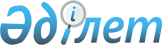 О внесении изменений в состав межведомственной Рабочей группы по взаимному признанию электронной цифровой подписи, изготовленной в соответствии с законодательством одного государства – члена Таможенного союза и Единого экономического пространства, другим государством – членом Таможенного союза и Единого экономического пространства в целях исполнения Соглашения о государственных (муниципальных) закупкахРешение Коллегии Евразийской экономической комиссии от 16 июля 2013 года № 157

      Коллегия Евразийской экономической комиссии решила:



      1. Внести в состав межведомственной Рабочей группы по взаимному признанию электронной цифровой подписи, изготовленной в соответствии с законодательством одного государства – члена Таможенного союза и Единого экономического пространства, другим государством – членом Таможенного союза и Единого экономического пространства в целях исполнения Соглашения о государственных (муниципальных) закупках, утвержденный Решением Совета Евразийской экономической комиссии от 23 ноября 2012 г. № 95, следующие изменения:



      а) включить в состав Рабочей группы следующих лиц:От Республики БеларусьОт Республики КазахстанОт Российской Федерации       б) дополнить состав Рабочей группы разделом «От Евразийской экономической комиссии» следующего содержания:«От Евразийской экономической комиссии      в) исключить из состава Рабочей группы Канаша И.И.



      2. Настоящее Решение вступает в силу по истечении 30 календарных дней с даты его официального опубликования.      Председатель Коллегии

      Евразийской экономической комиссии         В. Христенко
					© 2012. РГП на ПХВ «Институт законодательства и правовой информации Республики Казахстан» Министерства юстиции Республики Казахстан
				Парсегов

Борис Анатольевич– заместитель директора Департамента

конкурентной политики и политики

в области государственных закупок

Евразийской экономической комиссии

(заместитель руководителя Рабочей

группы)Жуковский 

Павел Васильевич– начальник управления координации

внешнеторговой деятельности

Министерства торговли Республики

БеларусьТрушко

Георгий Валентинович– начальник управления Департамента

информатизации Министерства связи

и информатизации Республики БеларусьАхметов 

Сабит Мейрамович– директор Департамента

квазигосударственного сектора и

защиты прав потребителей Агентства

Республики Казахстан по защите

конкуренции (Антимонопольное

агентство)Зимин 

Иван Вадимович– консультант отдела Департамента

координации информатизации

Министерства связи и массовых

коммуникаций Российской Федерации Кузнецов 

Александр Юрьевич– начальник отдела Департамента

координации информатизации

Министерства связи и массовых

коммуникаций Российской ФедерацииКузнецов 

Роман Валерьевич– заместитель директора Департамента

координации информатизации

Министерства связи и массовых

коммуникаций Российской Федерации;Ковальчук 

Сергей Анатольевич– советник отдела Департамента

информационных технологий Лозин 

Александр Сергеевич– начальник отдела Департамента

информационных технологий»;